EDITAL REDE DE PONTOS DE CULTURA DA POLÍTICA NACIONAL DE CULTURA VIVA NO MUNICÍPIO DE SÃO LUÍS (MA)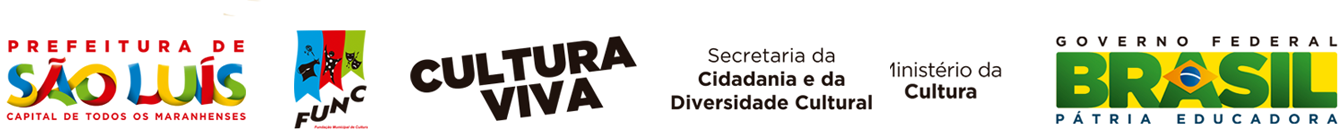 EDITAL Nº01/ 2015(ANEXO 5)FORMULÁRIO DE APRESENTAÇÃO DE RECONSIDERAÇÃONº INSCRIÇÃO: Nº INSCRIÇÃO: ETAPAETAPAETAPANº INSCRIÇÃO: Nº INSCRIÇÃO: 1ª ETAPA(   ) HABILITAÇÃO2ª ETAPA(   ) SELEÇÃO2ª ETAPA(   ) SELEÇÃOTÍTULO DA INICIATIVA CULTURALTÍTULO DA INICIATIVA CULTURALNOME DA ENTIDADE CULTURAL OU COLETIVO CULTURAL NOME DA ENTIDADE CULTURAL OU COLETIVO CULTURAL TELEFONESTELEFONESEMAILEMAILApresentação do Recurso (Justificar o pedido)Apresentação do Recurso (Justificar o pedido)Apresentação do Recurso (Justificar o pedido)Apresentação do Recurso (Justificar o pedido)Apresentação do Recurso (Justificar o pedido)Data e assinatura do proponente (obrigatório)São Luís,____/______/_____Assinatura:Data e assinatura do proponente (obrigatório)São Luís,____/______/_____Assinatura:Data e assinatura do proponente (obrigatório)São Luís,____/______/_____Assinatura:Data e assinatura do proponente (obrigatório)São Luís,____/______/_____Assinatura:Data e assinatura do proponente (obrigatório)São Luís,____/______/_____Assinatura:Obs.: este formulário deverá ser dado entrada no protocolo da Func. Ou enviado, assinado para o emailcpc.func@gmail.comObs.: este formulário deverá ser dado entrada no protocolo da Func. Ou enviado, assinado para o emailcpc.func@gmail.comObs.: este formulário deverá ser dado entrada no protocolo da Func. Ou enviado, assinado para o emailcpc.func@gmail.comObs.: este formulário deverá ser dado entrada no protocolo da Func. Ou enviado, assinado para o emailcpc.func@gmail.comObs.: este formulário deverá ser dado entrada no protocolo da Func. Ou enviado, assinado para o emailcpc.func@gmail.comNÃO PREENCHER – para uso da FuncNÃO PREENCHER – para uso da FuncNÃO PREENCHER – para uso da FuncNÃO PREENCHER – para uso da FuncNÃO PREENCHER – para uso da FuncComissão da Etapa:Comissão da Etapa:Comissão da Etapa:Comissão da Etapa:Recurso:DeferidoIndeferidoSão Luis,Data:___/___/____Assinatura Presidente Comissão: Assinatura Presidente Comissão: Assinatura Presidente Comissão: Assinatura Presidente Comissão: 